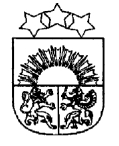 LATVIJAS  REPUBLIKA  KRĀSLAVAS  NOVADSKRĀSLAVAS  NOVADA  PAŠVALDĪBAReģ. Nr. 90001267487Rīgas iela 51, Krāslava, Krāslavas nov., LV-5601. Tālrunis +371 65624383, fakss +371 65681772e-pasts: dome@kraslava.lvKrāslavāĀRKĀRTAS SĒDES PROTOKOLS											Nr.52021.gada 9.augustāKrāslavā, Rīgas ielā 26Sēde sasaukta plkst. 9.00Sēdi atklāj plkst. 9.00Sēdi vada – novada pašvaldības domes priekšsēdētājs Gunārs UpenieksSēdi protokolē – lietvede Ārija LeonovičaPiedalāsDeputāti: Raitis Azins, Aivars Bačkurs, Aleksandrs Jevtušoks, Antons Ļaksa, Armands Pudniks, Ivars Plivčs, Aleksandrs Savickis, Viktors Stikuts, Aivars Trūlis, Jānis Tukāns, Gunārs Upenieks, Janīna Vanaga, Ēriks Zaikovskis, Dmitrijs Zalbovičs.Pašvaldības administrācijas darbinieki:V.Grizāns, datortīkla administrators.Nepiedalās: Viktorija Lene (darbnespēja)Balso par domes sēdes darba kārtību.Vārdiskais balsojums:par –  R.Azins, A.Bačkurs, A.Jevtušoks, A.Ļaksa, A.Pudniks, I.Plivčs, A.Savickis, V.Stikuts, A.Trūlis, J.Tukāns, G.Upenieks, J.Vanaga, Ē.Zaikovskis, D.Zalbovičs.pret - navatturas – navAtklāti balsojot, par – 14, pret – nav, atturas – nav, Krāslavas novada pašvaldības dome nolemj:Apstiprināt domes sēdes darba kārtību.Darba kārtība:Par pašvaldības pārstāvja izvirzīšanu Latgales plānošanas reģiona Attīstības padomē1.§Par pašvaldības pārstāvja izvirzīšanu Latgales plānošanas reģiona Attīstības padomēZiņo: G.UpenieksPamatojoties uz 10.05.2002. likuma „Par interešu konflikta novēršanu valsts amatpersonu darbībā” 11.pantu, deputāts G.Upenieks nebalso.Vārdiskais balsojums:par –  R.Azins, A.Bačkurs, A.Jevtušoks, A.Ļaksa, A.Pudniks, I.Plivčs, A.Savickis, V.Stikuts, A.Trūlis, J.Tukāns,  J.Vanaga, Ē.Zaikovskis, D.Zalbovičs.pret - navatturas – navnebalso - G.UpenieksAtklāti balsojot, par – 13, pret – nav, atturas – nav, Krāslavas novada pašvaldības dome nolemj:	Pamatojoties uz likuma “Par pašvaldībām” 21.panta pirmās daļas 27.punktu,  Reģionālās attīstības likuma 17.panta pirmo daļu, par Krāslavas novada pašvaldības pārstāvi Latgales plānošanas reģiona Attīstības padomē izvirzīt novada pašvaldības domes priekšsēdētāju Gunāru Upenieku.Lēmuma projekta iesniedzējs:Pašvaldības domes priekšsēdētājs G.Upenieks Lēmuma projektu sagatavotājsAdministratīvā nodaļaSēdi slēdz plkst.908Pašvaldības domes priekšsēdētājs						G.UpenieksPašvaldības lietvede								Ā.Leonoviča2021.gada 9.augustā